國立花蓮特殊教育學校107年度相關專業服務中心- 花蓮區特殊教育相關專業服務知能研習實施計畫及工作會議依據: 107年度相關專業服務中心花蓮區工作計畫。目的：一、提供本區相關專業服務人員學習了解自我的身體概況及自我照顧，來運     用於身心障礙學生上。  二、利用實務的操作與姿勢調整，來保持正確的身體擺位。  三、增進各特殊教育人員研討交流與分享實務經驗。辦理單位：  一、主辦單位：教育部國民及學前教育署  二、承辦單位：國立花蓮特殊教育學校研習日期：107年3月23日(五)08：40~12:30 研習地點：國立花蓮特殊教育學校-2樓視聽教室(花蓮縣吉安鄉中山路2                 段2號) 參加人員：（預計人數60人）一、花蓮縣高級中等學校特教業務承辦人員請務必參加本研習、相關教師1-2    人出席。二、花蓮縣各國民中小學教師、家長歡迎報名參加。三、花蓮縣機構職員工及家長歡迎報名參加。四、本校教職員工及家長。柒、課程主題：身體痠痛成因及自我保健 一、講師：國立花蓮特殊教育學校 林嘉芸物理治療師 二、課程表：經  費：由107年度相關專業服務中心經費項下支應。報名方式：一、請於107年3月20日前至教育部特殊教育通報網（http://www.set.edu.tw/），點選教師研習->研習與資源區->國教署特教研習，完成報名手續。二、與會以傳真方式報名者，並請以電話確認。請填妥附件之報名表後，將報名表傳真至03-8540132。聯絡人: 復健組長邱欣瑾或實輔主任莊淑卿，聯絡電話03-8544225轉502或500。研習注意事項：參加人員給予公（差）假並由承辦學校核發4小時研習證明。請參加人員自備環保杯，會後備有餐盒。本計畫經陳校長核定後實施，修正時亦同。注意事項：至教育部特殊教育通報網（http://www.set.edu.tw）報名或傳真:03-8540132聯絡人：國立花蓮特殊教育學校 實習輔導處邱欣瑾組長 03-8544225轉502請自行前往研習地點(國立花蓮特殊教育學校-2樓視聽教室)。國立花蓮特殊教育學校位置圖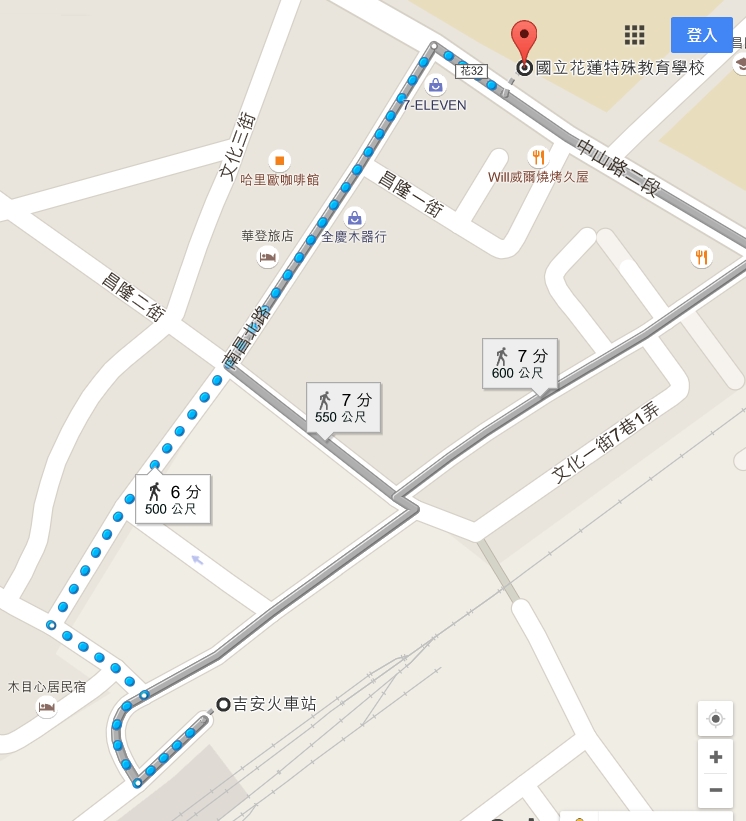 ※搭乘火車請於吉安火車站下車，步行至本校只要6分鐘。※地址：97349 花蓮縣吉安鄉中山路2段2號時    間會議程序主 持 人主講人08:40～08:50簽到、講義發放花蓮特殊教育學校實輔團隊花蓮特殊教育學校實輔團隊08:50～09:00開 幕 式宋秉錕校長宋秉錕校長09:00～10：30談身體痠痛成因林嘉芸物理治療師林嘉芸物理治療師10:30～10:40休息花蓮特殊教育學校實輔團隊花蓮特殊教育學校實輔團隊10:40～12:10如何自我保健林嘉芸物理治療師林嘉芸物理治療師12:10～12:30工作會議及綜合座談宋秉錕校長    宋秉錕校長    附件一107年度花蓮區特殊教育相關專業服務知能研習及工作會議報名表附件一107年度花蓮區特殊教育相關專業服務知能研習及工作會議報名表附件一107年度花蓮區特殊教育相關專業服務知能研習及工作會議報名表附件一107年度花蓮區特殊教育相關專業服務知能研習及工作會議報名表附件一107年度花蓮區特殊教育相關專業服務知能研習及工作會議報名表服務單位職稱教師或家長姓名聯絡電話用餐□葷□素□葷□素□葷□素